End of Unit Quiz – Unit 2.6 Data representationWhat is meant by a bit?What is the highest value that can be represented by a nibble?How many bits are there in a byte?How many bytes do 12bits make?How many megabytes are there in 3 gigabytes?Convert the following 8-bit binary values into their denary (base 10) equivalent.  You must show your working out.001101111010111111010110Convert the following denary (base 10) values into their 8-bit binary equivalent. You must show your working out.31104210Add the following two 8-bit binary values.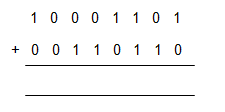 Add the following two 8-bit binary values.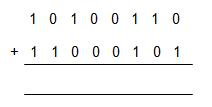 An overflow error can occur when adding two 8-bit binary values. What is meant by an overflow error?A logical shift instruction moves each bit in the binary value left or right. What is the new value of 00101100 when a logic shift right by two is performed?bi.	What is the new value of 00011100 when a logic shift left by three is performed?bii.	Convert the new binary value into its denary (base-10) equivalent.The number 84 could be represented as either a denary value or a hexadecimal value. If 84 is represented as a hexadecimal, calculate its denary value.If 84 is represented as a denary, calculate its hexadecimal value.Why do people use hexadecimal values to represent numbers stored in computers?Convert the following binary values into hexadecimal representation.001111001010010111101111Convert the following hexadecimal values into binary representation.98E7BEWhy is a check digit used?What is meant by the term character set?What does ASCII stand for?Why would Extended ASCII be used?What is meant by Unicode?What is meant by a Pixel?How many colours can be represented in an image with 8 bits? You must show your working out.Why is metadata included in a file?How does the resolution of an image affect the size of the file?Sampling intervals and other factors affect the size of a sound file and the quality of its playback. What is meant by a bit rate?How can sound be sampled and stored in digital form?Compression is often used to reduce the size of files before sending them electronically. What is one advantage for compressing files in this way?What is meant by lossy compression?What is meant by loseless compression?AnswersWhat is meant by a bit?What is the highest value that can be represented by a nibble?How many bits are there in a byte?How many bytes do 12bits make?How many megabytes are there in 3 gigabytes?Convert the following 8-bit binary values into their denary (base 10) equivalent.  You must show your working out.001101111010111111010110Convert the following denary (base 10) values into their 8-bit binary equivalent. You must show your working out.31104210Add the following two 8-bit binary values.Add the following two 8-bit binary values.An overflow error can occur when adding two 8-bit binary values. What is meant by an overflow error?A logical shift instruction moves each bit in the binary value left or right. What is the new value of 00101100 when a logic shift right by two is performed?bi.	What is the new value of 00011100 when a logic shift left by three is performed?bii.	Convert the new binary value into its denary (base-10) equivalent.The number 84 could be represented as either a denary value or a hexadecimal value. If 84 is represented as a hexadecimal, calculate its denary value.If 84 is represented as a denary, calculate its hexadecimal value.Why do people use hexadecimal values to represent numbers stored in computers?Convert the following binary values into hexadecimal representation.001111001010010111101111Convert the following hexadecimal values into binary representation.98E7BEWhy is a check digit used?What is meant by the term character set?What does ASCII stand for?Why would Extended ASCII be used?What is meant by Unicode?What is meant by a Pixel?How many colours can be represented in an image with 8 bits? You must show your working out.Why is metadata included in a file?How does the resolution of an image affect the size of the file?Sampling intervals and other factors affect the size of a sound file and the quality of its playback. What is meant by a bit rate?How can sound be sampled and stored in digital form?Compression is often used to reduce the size of files before sending them electronically. What is one advantage for compressing files in this way?What is meant by lossy compression?What is meant by loseless compression?The smallest representation of data consisting of either a 1 or 0. A single binary digit.158 bits.12,288bytes or 12 000bytes is acceptable.3072Megabytes or 3000Mb is acceptable.55175214000111110110100011010010There is an extra carry/bitThe result exceeds 8 bitsThe result is more than 255/111111110000101111100000224132 reward for showing working out i.e. 1000 0100/128 + 4 = 132.54 reward showing working out i.e. 64+16+4 = 84 = 0101 0100.Hexadecimal values are shorter than binary. Hexadecimal values are easier to work with than binary. Hexadecimal values are easily converted. Hexadecimal values are less susceptible to errors.3CA5EF100110001110011110111110Used to ensure a range of numbers have been entered correctly. Detects errors on identification numbers.The agreed set of code/bits to represent the computers’ main characters. Characters available to a computer.American Standard Code for Information Interchange.  7-bit character system used to code the character set the computer uses. A system that uses code to represent characters, symbols and numbers.To use an additional 128 symbols. To use other special characters found in different languages.Up to 32 bits (4 bytes) used to encode set characters.Smallest element that makes up an imageA picture/image element.256.A computer needs to know the size of the image in terms of height, width and colour depth in bits per pixel (bpp) …this allows the computer to recreate the image from binary.The resolution of an image is the number of pixels per unit (pixels per inch).  The more pixels per inch the larger the file size.The rate at which bits are transferred from one location to another. Number of bits that can be transferred per second. Number of bits processed over a certain amount of time.Sound is continuously changing values (in analogue). Sound waves are sampled at set intervals.  Set values are saved and replayed. The sample rate affects the quality of the sound/ a high sample rate (or sampling sound at shorter intervals) improves the quality of the sound.Reduce download size. Reduce download time when transferring a file. Reduce storage requirement.Removing data from a file (commonly images and sound) to reduce its size. Data is lost when file is uncompressed which means that the image cannot be restored to its original condition.Compressing a file without losing any information. No bits are lost after the image has been restored. All data is restored after file has been uncompressed.